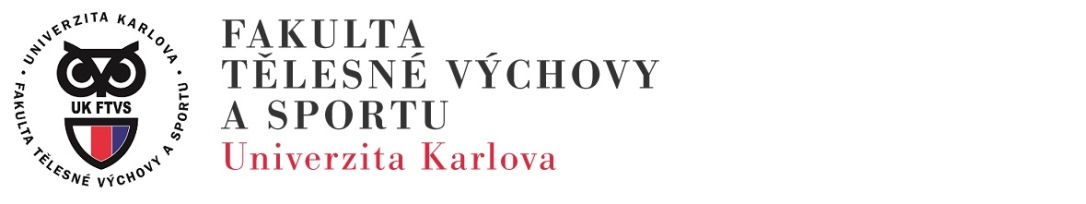 Popis kurzu: Kurz probíhá formou teoretické přednášky a praktických ukázek. V teoretické části je diskutována podstata významu balančních pomůcek v silové přípravě, v praktické části jsou v praxi ukázány a vysvětleny cviky od nejlehčích variant k obtížným. Silová cvičení jsou zaměřená na oblast „core“ i velkých svalových skupin. Diskutovány jsou plusy i mínusy balančních ploch v silové přípravě. Sportovní oděv s sebou.Cílová skupina: Bez omezení (nejsou kladeny nároky ani na věk ani na vzdělání). Cílem je seznámit s aktuálními trendy v oblasti silových schopností  využitím běžně dostupných balančních pomůcek (velké míče, balanční plošiny, medicinbaly, TRX systém, atd. Vysvětleny jsou klady i zápory balančních ploch v silové přípravě.Garant kurzu: PhDr. Radim Jebavý, Ph.D.Termín kurzu: 1. 12. 2018   14,30 – 18,15 hodinDélka kurzu: 5 vyučovacích hodinCertifikace: doklad o absolvováníCena kurzu: 1100,- Kč/kurz pro veřejnost, 900,- Kč/kurz pro studenty UK FTVSKontaktní osoba pro přijetí přihlášky: Monika Horáková            220 17 2095, 777 993 122           horakova@ftvs.cuni.czTermín podání přihlášky: do 20. 11. 2018 Webové stránky: www.ftvs.cuni.cz, FB, SIS …Budeme se na Vás těšit!Fakulta tělesné výchovy a sportuKatedra atletiky pořádá zájmový kurz 602102   Core trénink a balanční pomůcky